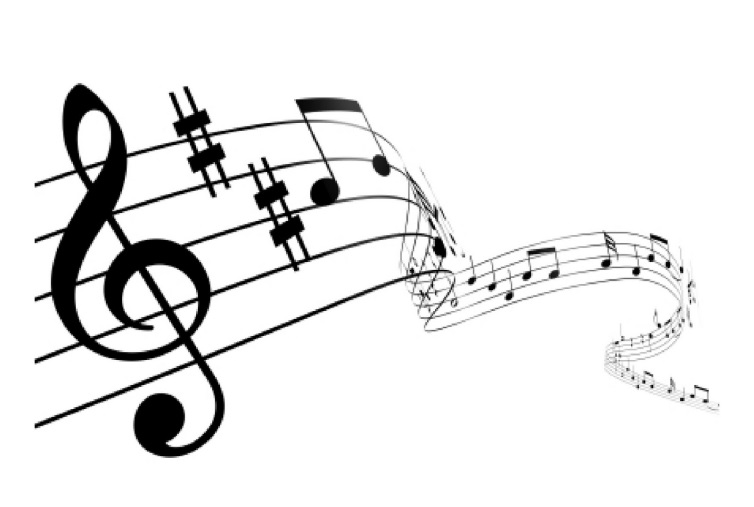 Ukulele Project Welcome Uke Group!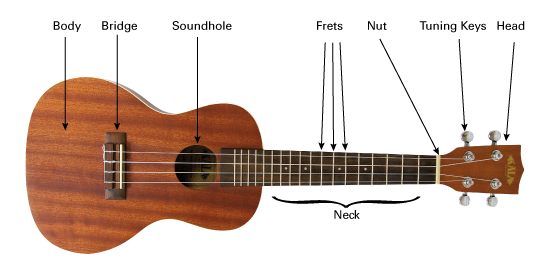 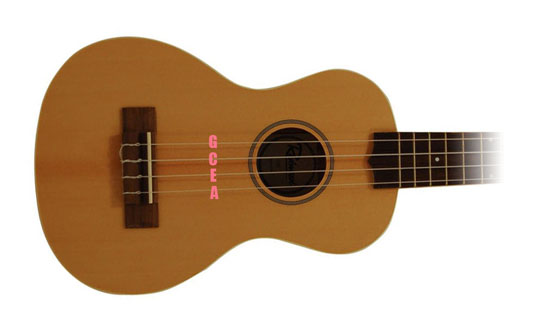 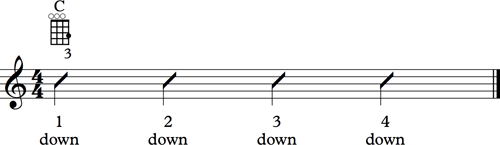 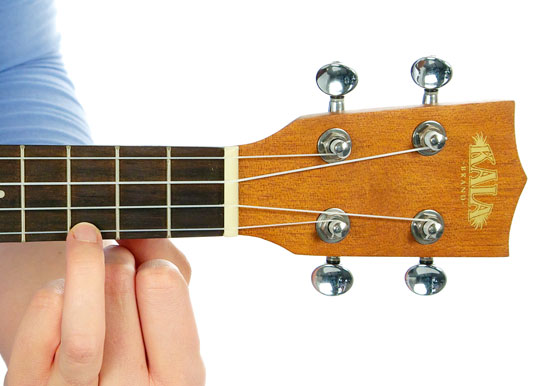 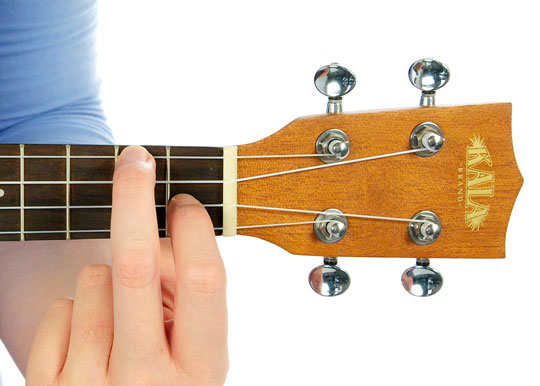 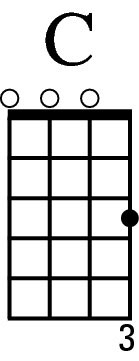 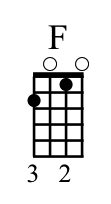 